								Skjervøy båtforening 22.05.18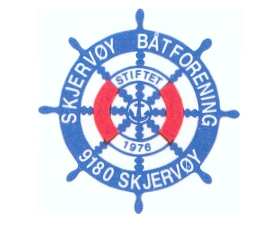 Referat fra møte med bryggevakteneSted: Klubbhuset tirsdag 22.mai 2018 kl. 19.00Til stede: Frank(br 8), Kjell Hugo(br 4), Dag(form), Oddmund(br 3), Johan(br 7), Arne(br 1), Håvard(br 4)Gjennomgang av brygger og planer for vedlikehold vår/sommer/høst-2018Brygge 1Brygga generelt er i bra forfatning.Et par lysstolper skulle vært forsterket, de er noe rikkelaktig.  Forslag å sveise plata fast i stålramma. (Arne fikser dette)Det er spylt bort noe måseskitt.Brygga kunne vært smurt/impregnert (har vært snakka om flere ganger)Fortøyninger var inspisert i fjorBrygge 3Brygge 3a:Ny seksjon på 7m er bestilt med ekstra festebrakatter, det er derfor ikke bestilt uteriggere.  Hvis dette fungerer vil det bli bestilt flere.Planen er å få flyttet de som ligger i b-brygga til andre brygger eller tilby plass når det blir ledig.Når seksjonen ankommer må det organiseres dugnad.  B-brygga skal fjernes og evt selges/gis bort.Mer lys kan/bør monteresBrygge 4Brygga er i godt skikk!Impregnering er påkrevdNye vannhus kan lages, platene står i garasjenEvt ekstrafortøyning på gjestebryggaJustering av bryggeplasser med bla flytting av båterDugnad innkalles den 5.juni(KHR og HP møtes den 4/5)Brygge 7Feil med strømmen på brygga, SHT har fått spørsmål om han kan se på problemet og rette opp dette.Lerøy skal sette opp et eget strømuttak på si bryggeFortøyninger er ok, sett over i fjorLerøy har en uterigger liggende mellom si brygge og RIB’en denne kan fjernes og brukes andre steder.Brygge 8Det skal lages en gjestefront på bryggaDet skal flyttes om på noen yteriggere for å gi plass til en større båt og noen plasser kan justeres innDet trengs også noe bengalakk til noe vedlikeholdJustering av innerenden av brygga må også gjøres.Fortøyningene skal sjekkes av dykkereMøtet hevet kl. 20.00Håvard Paulsen (ref)